cc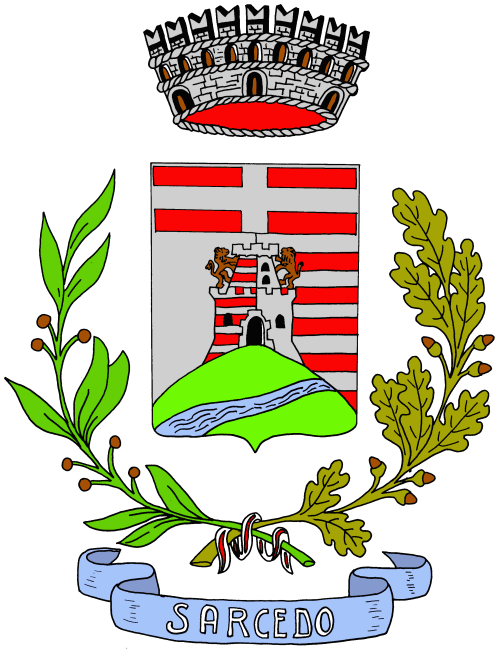 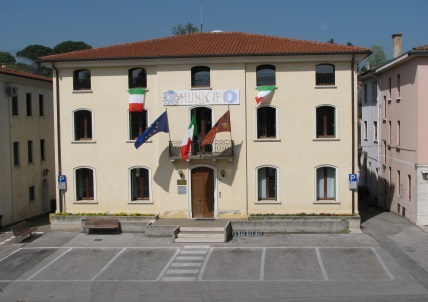 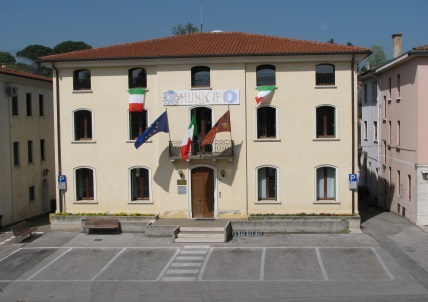 